.	Please complete the following business plan with information of your contemplated business area (street/city/country) and your business concept.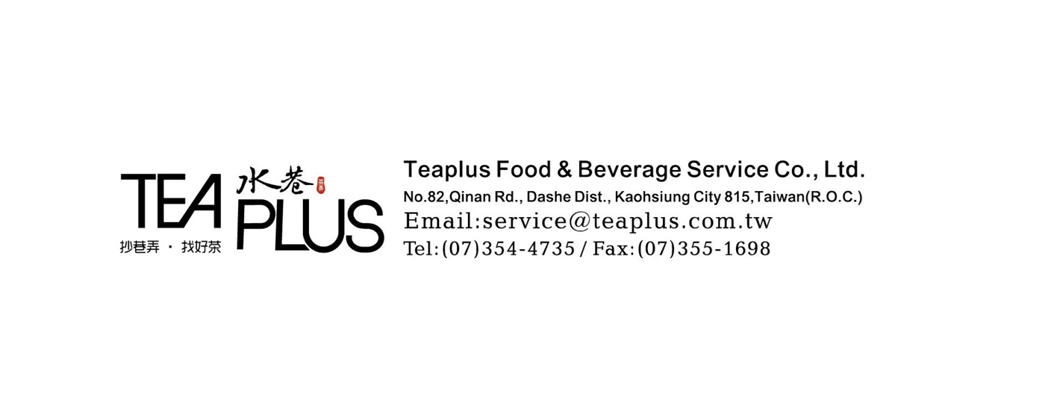 Overseas “Regional Chain Store” Franchise ApplicationOverseas “Regional Chain Store” Franchise ApplicationOverseas “Regional Chain Store” Franchise ApplicationOverseas “Regional Chain Store” Franchise ApplicationOverseas “Regional Chain Store” Franchise ApplicationOverseas “Regional Chain Store” Franchise ApplicationOverseas “Regional Chain Store” Franchise Application◎	Please complete the following information in detail.  Incomplete applications will not be accepted. ◎	Email reply: service@teaplus.com.tw◎   TEAPLUS will ensure the security of your information and will be liable for all confidentiality.Application Date:    /      /      ◎	Please complete the following information in detail.  Incomplete applications will not be accepted. ◎	Email reply: service@teaplus.com.tw◎   TEAPLUS will ensure the security of your information and will be liable for all confidentiality.Application Date:    /      /      ◎	Please complete the following information in detail.  Incomplete applications will not be accepted. ◎	Email reply: service@teaplus.com.tw◎   TEAPLUS will ensure the security of your information and will be liable for all confidentiality.Application Date:    /      /      ◎	Please complete the following information in detail.  Incomplete applications will not be accepted. ◎	Email reply: service@teaplus.com.tw◎   TEAPLUS will ensure the security of your information and will be liable for all confidentiality.Application Date:    /      /      ◎	Please complete the following information in detail.  Incomplete applications will not be accepted. ◎	Email reply: service@teaplus.com.tw◎   TEAPLUS will ensure the security of your information and will be liable for all confidentiality.Application Date:    /      /      ◎	Please complete the following information in detail.  Incomplete applications will not be accepted. ◎	Email reply: service@teaplus.com.tw◎   TEAPLUS will ensure the security of your information and will be liable for all confidentiality.Application Date:    /      /      ◎	Please complete the following information in detail.  Incomplete applications will not be accepted. ◎	Email reply: service@teaplus.com.tw◎   TEAPLUS will ensure the security of your information and will be liable for all confidentiality.Application Date:    /      /      Basic InformationBasic InformationBasic InformationBasic InformationBasic InformationBasic InformationBasic InformationNameGenderDate of BirthYear            Month             DayYear            Month             DayYear            Month             DayYear            Month             DayYear            Month             DayYear            Month             DayFamily Status/Member Single   Married  <             Children, youngest         years old > Single   Married  <             Children, youngest         years old > Single   Married  <             Children, youngest         years old > Single   Married  <             Children, youngest         years old > Single   Married  <             Children, youngest         years old > Single   Married  <             Children, youngest         years old >Native placeContactTelephoneContactCellphoneContact AddressE-mailEducational BackgroundEducational BackgroundEducational BackgroundEducational BackgroundEducational BackgroundEducational BackgroundEducational BackgroundHighest DegreeDepartmentName of SchoolCareerSalaryWork ExperienceWork ExperienceWork ExperienceWork ExperienceWork ExperienceWork ExperienceWork Experience Currently Employed                        Job Seeking    Currently Employed                        Job Seeking    Currently Employed                        Job Seeking    Currently Employed                        Job Seeking    Currently Employed                        Job Seeking    Currently Employed                        Job Seeking    Currently Employed                        Job Seeking   Company Name :                           Department/TitleEmployment Duration :                   No. of Persons Managed :             Salary : Company Name :                           Department/TitleEmployment Duration :                   No. of Persons Managed :             Salary : Company Name :                           Department/TitleEmployment Duration :                   No. of Persons Managed :             Salary : Company Name :                           Department/TitleEmployment Duration :                   No. of Persons Managed :             Salary : Company Name :                           Department/TitleEmployment Duration :                   No. of Persons Managed :             Salary : Company Name :                           Department/TitleEmployment Duration :                   No. of Persons Managed :             Salary : Company Name :                           Department/TitleEmployment Duration :                   No. of Persons Managed :             Salary : Company Name :                           Department/TitleEmployment Duration :                   No. of Persons Managed :             Salary :Company Name :                           Department/TitleEmployment Duration :                   No. of Persons Managed :             Salary :Company Name :                           Department/TitleEmployment Duration :                   No. of Persons Managed :             Salary :Company Name :                           Department/TitleEmployment Duration :                   No. of Persons Managed :             Salary :Company Name :                           Department/TitleEmployment Duration :                   No. of Persons Managed :             Salary :Company Name :                           Department/TitleEmployment Duration :                   No. of Persons Managed :             Salary :Company Name :                           Department/TitleEmployment Duration :                   No. of Persons Managed :             Salary :Company Name :                           Department/TitleEmployment Duration :                     No. of Persons Managed :               Salary :Company Name :                           Department/TitleEmployment Duration :                     No. of Persons Managed :               Salary :Company Name :                           Department/TitleEmployment Duration :                     No. of Persons Managed :               Salary :Company Name :                           Department/TitleEmployment Duration :                     No. of Persons Managed :               Salary :Company Name :                           Department/TitleEmployment Duration :                     No. of Persons Managed :               Salary :Company Name :                           Department/TitleEmployment Duration :                     No. of Persons Managed :               Salary :Company Name :                           Department/TitleEmployment Duration :                     No. of Persons Managed :               Salary :Business ExperienceBusiness ExperienceBusiness ExperienceBusiness ExperienceBusiness ExperienceBusiness ExperienceBusiness ExperienceCompany Name:       	         	         Location:                       Industry:Capital:               		              Period: From_________ to _________Company Name:       	         	         Location:                       Industry:Capital:               		              Period: From_________ to _________Company Name:       	         	         Location:                       Industry:Capital:               		              Period: From_________ to _________Company Name:       	         	         Location:                       Industry:Capital:               		              Period: From_________ to _________Company Name:       	         	         Location:                       Industry:Capital:               		              Period: From_________ to _________Company Name:       	         	         Location:                       Industry:Capital:               		              Period: From_________ to _________Company Name:       	         	         Location:                       Industry:Capital:               		              Period: From_________ to _________Franchise  / Sources of Investment InformationFranchise  / Sources of Investment InformationFranchise  / Sources of Investment InformationFranchise  / Sources of Investment InformationFranchise  / Sources of Investment InformationFranchise  / Sources of Investment InformationFranchise  / Sources of Investment Information  1. Teaplus’ Customer  < Reason：  Good Service   Nice Drink   Else：　                >  2. Friend Introduces   3. Newspaper 　   4. AD Car    　 5. Internet     1. Teaplus’ Customer  < Reason：  Good Service   Nice Drink   Else：　                >  2. Friend Introduces   3. Newspaper 　   4. AD Car    　 5. Internet     1. Teaplus’ Customer  < Reason：  Good Service   Nice Drink   Else：　                >  2. Friend Introduces   3. Newspaper 　   4. AD Car    　 5. Internet     1. Teaplus’ Customer  < Reason：  Good Service   Nice Drink   Else：　                >  2. Friend Introduces   3. Newspaper 　   4. AD Car    　 5. Internet     1. Teaplus’ Customer  < Reason：  Good Service   Nice Drink   Else：　                >  2. Friend Introduces   3. Newspaper 　   4. AD Car    　 5. Internet     1. Teaplus’ Customer  < Reason：  Good Service   Nice Drink   Else：　                >  2. Friend Introduces   3. Newspaper 　   4. AD Car    　 5. Internet     1. Teaplus’ Customer  < Reason：  Good Service   Nice Drink   Else：　                >  2. Friend Introduces   3. Newspaper 　   4. AD Car    　 5. Internet   5. What is your main idea to be the agent for Teaplus?   <Multiple selections accepted>5. What is your main idea to be the agent for Teaplus?   <Multiple selections accepted>5. What is your main idea to be the agent for Teaplus?   <Multiple selections accepted>5. What is your main idea to be the agent for Teaplus?   <Multiple selections accepted>5. What is your main idea to be the agent for Teaplus?   <Multiple selections accepted>5. What is your main idea to be the agent for Teaplus?   <Multiple selections accepted>5. What is your main idea to be the agent for Teaplus?   <Multiple selections accepted>1.Corporate Image    2.Well Consulting Experienced   3.Rich Resources of Enterprise System
4.Operation Integrity <know-how>    5.Responsible Management System   6.Pefect Training Lesson
7.Organizational Marketing Strategy  8.High-Added Value                 9.Powerful Main Product
10.Stable Profit Margin             11. Else ______________________________________                                              1.Corporate Image    2.Well Consulting Experienced   3.Rich Resources of Enterprise System
4.Operation Integrity <know-how>    5.Responsible Management System   6.Pefect Training Lesson
7.Organizational Marketing Strategy  8.High-Added Value                 9.Powerful Main Product
10.Stable Profit Margin             11. Else ______________________________________                                              1.Corporate Image    2.Well Consulting Experienced   3.Rich Resources of Enterprise System
4.Operation Integrity <know-how>    5.Responsible Management System   6.Pefect Training Lesson
7.Organizational Marketing Strategy  8.High-Added Value                 9.Powerful Main Product
10.Stable Profit Margin             11. Else ______________________________________                                              1.Corporate Image    2.Well Consulting Experienced   3.Rich Resources of Enterprise System
4.Operation Integrity <know-how>    5.Responsible Management System   6.Pefect Training Lesson
7.Organizational Marketing Strategy  8.High-Added Value                 9.Powerful Main Product
10.Stable Profit Margin             11. Else ______________________________________                                              1.Corporate Image    2.Well Consulting Experienced   3.Rich Resources of Enterprise System
4.Operation Integrity <know-how>    5.Responsible Management System   6.Pefect Training Lesson
7.Organizational Marketing Strategy  8.High-Added Value                 9.Powerful Main Product
10.Stable Profit Margin             11. Else ______________________________________                                              1.Corporate Image    2.Well Consulting Experienced   3.Rich Resources of Enterprise System
4.Operation Integrity <know-how>    5.Responsible Management System   6.Pefect Training Lesson
7.Organizational Marketing Strategy  8.High-Added Value                 9.Powerful Main Product
10.Stable Profit Margin             11. Else ______________________________________                                              1.Corporate Image    2.Well Consulting Experienced   3.Rich Resources of Enterprise System
4.Operation Integrity <know-how>    5.Responsible Management System   6.Pefect Training Lesson
7.Organizational Marketing Strategy  8.High-Added Value                 9.Powerful Main Product
10.Stable Profit Margin             11. Else ______________________________________                                              Advance  – Agent Location / Funds Managing／Specialized StaffAdvance  – Agent Location / Funds Managing／Specialized StaffAdvance  – Agent Location / Funds Managing／Specialized StaffAdvance  – Agent Location / Funds Managing／Specialized StaffAdvance  – Agent Location / Funds Managing／Specialized StaffAdvance  – Agent Location / Funds Managing／Specialized StaffAdvance  – Agent Location / Funds Managing／Specialized StaffBusiness Area Business Area Location :                City :        	        Country :         Location :                City :        	        Country :         Location :                City :        	        Country :         Location :                City :        	        Country :         Location :                City :        	        Country :         Time / Opening ShopTime / Opening ShopMain Reason for choosing the Location.Main Reason for choosing the Location.Main Reason for choosing the Location.Funds PlanningFunds PlanningBudget ConstraintBudget ConstraintUSDUSDUSDInvestment FormInvestment Form 1. wholly-owned / Sole Proprietorship     2. Partnership 1. wholly-owned / Sole Proprietorship     2. Partnership 1. wholly-owned / Sole Proprietorship     2. Partnership 1. wholly-owned / Sole Proprietorship     2. Partnership 1. wholly-owned / Sole Proprietorship     2. PartnershipOperation Form Operation Form  1. Personal Management      2. Cooperative Management with Mate  3. Cooperative Management with Friend     4.Your trustee 1. Personal Management      2. Cooperative Management with Mate  3. Cooperative Management with Friend     4.Your trustee 1. Personal Management      2. Cooperative Management with Mate  3. Cooperative Management with Friend     4.Your trustee 1. Personal Management      2. Cooperative Management with Mate  3. Cooperative Management with Friend     4.Your trustee 1. Personal Management      2. Cooperative Management with Mate  3. Cooperative Management with Friend     4.Your trustee1.	General Economic Activities in Business Area□ Street Business Areas*   □ Department Stores/Shopping Malls*  □ Special Business Areas*A-1. Store Average Rental:             Dollars.A-2. Store Average Surface:             Pings.A-3. Store Average Width:              Meters.A-4 Local Legal Minimum Wage:                    Dollars.A-5. Population of Business Area (500 meters diameter):              Persons.A-6. Family/Personal General Income:                       Dollars.A-7. Family/Personal General Expense:                      Dollars.B-1. Competitive Brands (at least top 3)               ,                ,                andOperation Address:                                      .B-2. Product Retail Price (Top 10):        ,          ,          ,          ,           ,         ,          ,          ,          ,           .B-3. Forecast Daily Visitors:               Persons.C-1. Main Regional Beverage (top 5 local and foreign products):C-2. Main Beverage Consumption Hours:Morning    ：    ~     ：     , Noon     ：     ~     ：     , Evening     ：     ~     ：     .C-3. Renowned International Business within Business Area (such as McDonald’s, Watson’s, 7-11, clothing & luxury goods, etc.) C-4. No. of Stores in Business Area within 200 Meters Diameter         Stores.C-5. Main Business Area, Department Stores, Shopping Malls and Special Business Area within Business Location: (the more business areas provided, the faster new stores will grow!) Business Area/Shopping Mall Name:              Annual Turnover:             Annual Visitors:           Business Area/Shopping Mall Name:              Annual Turnover:             Annual Visitors:       Business Area/Shopping Mall Name:              Annual Turnover:             Annual Visitors:       Business Area/Shopping Mall Name:              Annual Turnover:             Annual Visitors:       Business Area/Shopping Mall Name:              Annual Turnover:             Annual Visitors:       Local Political and Business Relationship/Introduction of Operating Team/Financial Dealing and Planning3.	Store Opening Planning Ideas (Manpower, Timing, Location, Finance)First Store:Second Store:Third Store:To maintain TEAPLUS brand quality, ideas and planning for staff training and marketing event:5.	Why did you choose to join TEAPLUS?  Please list TEAPLUS’ advantages in you mind6.	Other Comments